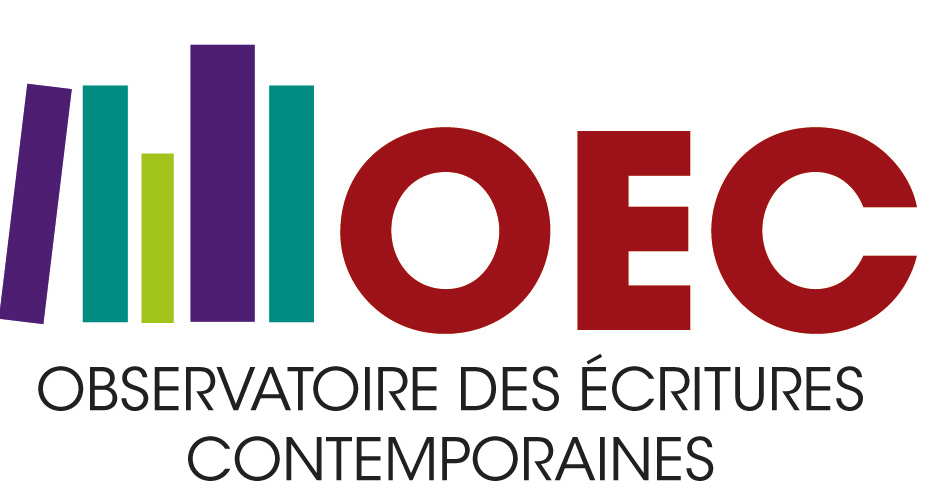 Séminaire 2016-2017 : Littératures contemporaines et sciences humaines sous la responsabilité de Jean-Marc Moura et Dominique Viart (directeurs de l’Observatoire des écritures contemporaines françaises et francophones), en partenariat avec l’Institut Universitaire de France et la Maison des Ecrivains et de la Littérature.Les littératures contemporaines, françaises et francophones, ont profondément renouvelé les formes de dialogues qu’elles entretiennent avec les sciences humaines et sociales. Elles en partagent non seulement les objets – évocations de l’Histoire, réalités sociologiques, ethnologie proche ou lointaine – mais aussi parfois les méthodes et les pratiques de terrain. Poursuivant le travail inauguré l’année dernière avec le soutien du CNRS, de l’EHESS et du CRAL, sur les « littératures de terrain » (D. Viart) et le programme de recherche à l’IF de J.-M. Moura sur les « échanges transatlantiques », l’Observatoire des écritures contemporaines élargit cette année son enquête dans diverses perspectives : l’enquête sociale, avec l’écrivaine Maryline Desbiolles, les effets de la  mondialisation sur les littératures périphériques avec Alec Hargreaves et l’écrivain congolais In Koli Jean Bofane, le traitement littéraire de l’Histoire avec Pierre Michon et Patrick Wald-Lasowski, l’écriture du travail à l’heure des nouvelles technologies en génie civil et en médecine avec Maylis de Kérangal. Le regard que la littérature porte sur l’économie néo-libérale et sur le langage politique sera également abordé grâce à l’œuvre de Mathieu Larnaudie, co-fondateur du collectif Inculte, dont nous interrogerons les réflexions théoriques avec Laurent Demanze.Le séminaire continue ainsi de mettre en évidence l’évolution des formes esthétiques et de leurs enjeux, lorsqu’il ne s’agit plus de raconter ni de représenter le réel mais d’envisager la littérature comme moyen de l’éprouver et l’expérimenter. 1er semestre Samedi 5 novembre :journée d'étude :"Du colonial au mondial : littératures et études littéraires nationales à l’épreuve. Mondialités mineures" à Nanterre, dans le cadre du projet de l'Université Paris-Lumières, avec S. Contarini et C. Joubert (Paris VIII).Mercredi 16 novembre, 13h30-15h30, salle du Conseil : Conférence : Alec Hargreaves, directeur du Winthrop-King Institute for Contemporary French and Francophone Studies de l'Université d'Etat de Floride « Une descente aux enfers ? Trente ans de littérature de banlieue ».Mercredi 30 novembre, 15h30 – 17h30, salle du Conseil :Littératures de terrain : l’enquête et l’œuvre.Rencontre avec Maryline Desbiolles, écrivaine et Jean Kaempfer, professeur émérite, Université de Lausanne, Suisse.Mercredi 7 décembre,14h – 17h, salle du Conseil :Rencontre avec l’écrivain N’Koli Jean Bofane Conférence de Xavier Garnier, Université Paris 3 – Sorbonne Nouvelle (sous réserves).2nd  semestre 25 - 29 janvier : Rencontres-Colloque : Littérature, enjeux contemporains 10 : « Appels d’air : ouvrir, explorer, inventer »Ecrivains, penseurs, chercheurs et critiques sont invités à débattre sur les déplacements que les littératures contemporaines favorisent : écritures aventurières ; tentatives singulières ; désaccords ; zones à risques ; inventions formelles… En partenariat avec la Maison des Ecrivains et de la Littérature et l’Institut National de l’Audiovisuel.Lundi 6 mars, 14h – 17h, salle du Conseil Ecritures contemporaines de l'Histoire : violences religieuses et terreurs révolutionnaires (en commun avec l’équipe Litt&Phi)Rencontre avec les écrivains Pierre Michon & Patrick Wald-Lasowskimercredi 15 mars , 15h30- 17h30, salle du Conseil :Maylis de Kérangal : « méthodologie du tâtonnement » et puissance de l’écriturerencontre avec Maylis de Kérangal, écrivaine.lundi 18 avril,14h – 17h, salle du Conseil :Mathieu Larnaudie : pratique romanesque et réflexion théoriqueConférence de Laurent Demanze, ENS de Lyon.«  Les Savoirs d’Inculte : pratiques hétérodoxes de l’autodidacte »& rencontre avec l’écrivain Mathieu Larnaudie (autour de l’expérience Inculte, de la réflexion théorique de ce groupe, de l’œuvre de Larnaudie et de son rapport à l’œuvre de Michel Foucault)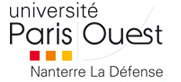 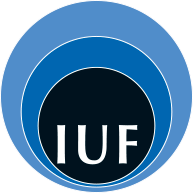 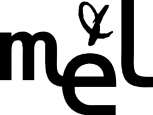 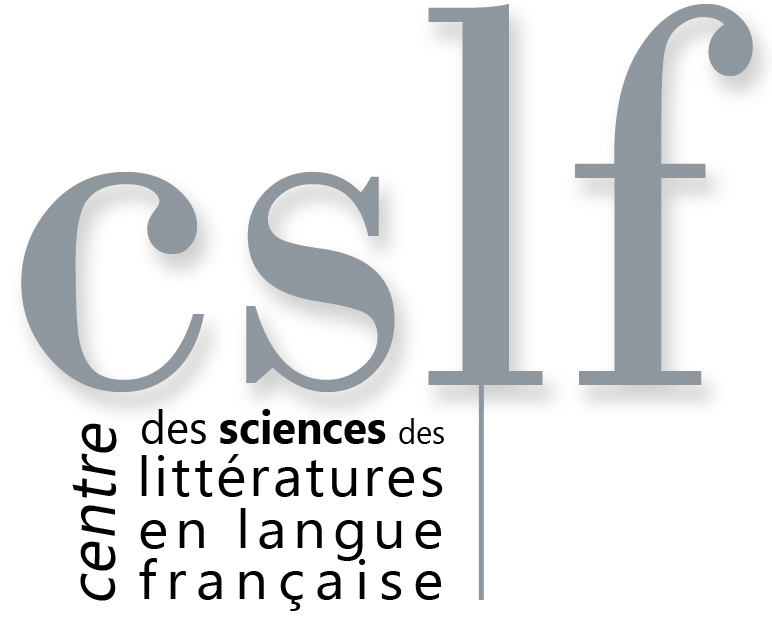 